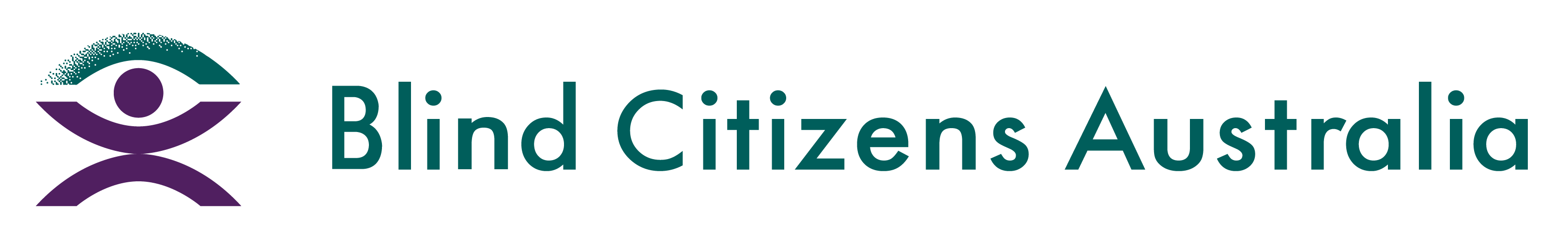 Ph 1800 033 660 | E bca@bca.org.au  |  W bca.org.au | ABN 90 006 985 226Helpful ContactsSeptember 2023National Disability Insurance AgencyContact them for:Information on becoming a participantQuestions about your planTo discuss a change in your circumstancesTo discuss a decision that has been made about you that you do not agree withTo make a formal complaintPhone:	1800 800 110 (8:00am – 8:00pm Monday – Friday)Email: 	enquiries@ndis.gov.auWebsite: 	www.ndis.gov.auPostal Address:  GPO Box 700, Canberra ACT 2601.Local Area Coordinators (LAC)Contact them for:Information on becoming a participant of the NDISQuestions about your plan and how to implement itQuestions about using the Participant PortalSupport to locate services in your areaTo discuss a change in your circumstancesTo discuss a decision that has been made about you that you do not agree withAUSTRALIAN CAPITAL TERRITORYFeros CarePhone: 	1300 896 970 (7:00am – 6:00pm Monday – Friday)Website:	www.feroscare.com.auPostal Address:  2-6 Shea Street, Phillip ACT 2606NEW SOUTH WALESSt Vincent De Paul Society Covering South Western Sydney, Central Coast, Hunter New England, Sydney and South Eastern SydneyPhone: 	(02) 9568 0205E-mail: 	vinnies@vinnies.org.auWebsite: 	www.vinnies.org.auPostal Address: PO Box 5, Petersham NSW 2049Uniting Care Covering Nepean Blue Mountains, Northern Sydney, Western Sydney, Southern NSW, Illawarra ShoalhavenPhone: 	1800 864 846E-mail: 	ask@uniting.orgWebsite: 	www.uniting.org.auPostal Address:  PO Box A2178, Sydney South NSW 1235Social Futures Covering Far West, Murrumbidgee, Mid North Coast, Northern NSW and Western NSWPhone: 	1800 522 679E-mail:	contact@socialfutures.org.auWebsite: 	www.socialfutures.org.auPostal Address:  PO Box 5419, East Lismore NSW 2480NORTHERN TERRIROTY APMPhone: 	1800 276 276E-mail: 	LAC@apm.net.auWebsite: 	www.apm.net.auQUEENSLANDCarers QueenslandCovers the Toowoomba, Ipswich, Rockhampton, Beenleigh, Brisbane North & South, Caboolture/Strathpine, Maroochydore, and Robina Service Areas.Phone: 	1800 242 636E-mail: 	info@carersqld.com.auWebsite:	www.carersqld.com.auPostal Address:  15 Abbott St, Camp Hill QLD 4152Feros CareCovers the Townsville and Mackay service areasPhone: 	1300 896 970 (7:00am – 6:00pm Monday – Friday)Website: 	www.feroscare.com.auPostal Address:  Locked Bag 1, Coolangatta QLD  4125IWCCovers the Bundaberg Service AreaPhone: 	1300 492 492E-mail: 	info@iwc.org.auWebsite: 	www.iwc.org.auAPMCovers the Maryborough Service AreaPhone: 	1800 276 276E-mail: 	LAC@apm.net.auWebsite: 	www.apm.net.auMission AustraliaIn the Cairns service area.Phone: 	(03) 6225 8200Website: 	www.missionaustralia.com.auSOUTH AUSTRALIAFeros Care Covers the Barossa, light & Lower North and North AdelaidePhone: 	1300 896 970 (7:00am – 6:00pm Monday – Friday)Website: 	www.feroscare.com.auBapt Carein the Western Adelaide, Eastern Adelaide and, Yorke and Mid North Service Areas.Phone: 	13 22 78E-mail: 	info@baptcare.com.auWebsite: 	www.baptcare.org.auMission AustraliaCovers the Limestone Coast, Murray and Mallee, Adelaide Hills, Fleurieu and Kangaroo Island, Southern Adelaide and, Eyre Western and Far North Service Areas.Phone: 	(03) 6225 8200Website: 	www.missionaustralia.com.auTASMANIAMission AustraliaCovers South East and North WestPhone: 	03 6225 8200Website: 	www.missionaustralia.com.auPostal Address:  Suite 3, Level 1, 175 Collins Street, Hobart 7000Bapt careCovers North and South WestPhone: 	13 22 78E-mail: 	info@baptcare.com.auWebsite: 	www.baptcare.org.auVICTORIABrotherhood of St LaurenceCovers North East Melbourne, Hume Moreland, BaysidePhone: 	1300 275 634Email: 	ndis.info@bsl.org.auWebsite: 	www.bsl.org.auAddress:  67 Brunswick St, Fitzroy VIC 3055La Trobe Community ServicesCovers Central Highlands, Owens Murray, Wimmera South West, Barwon, Inner East Melbourne, Inner Phone: 	1800 242 696E-mail: 	info@lchs.com.auWebsite:	www.lchs.com.auIntereachCovers LoddonPhone: 	1300 488 226Website: 	www.intereach.com.auWESTERN AUSTRALIANo External Local Area Coordinators at this time due to the NDIS commencing roll out in 2019..